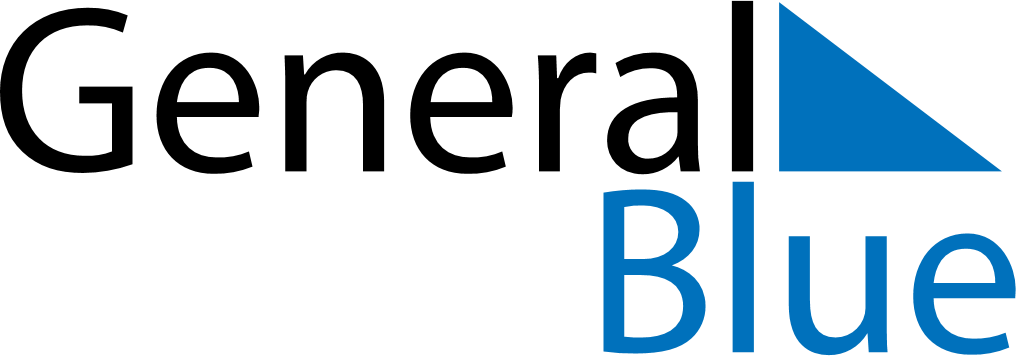 January 2024January 2024January 2024January 2024January 2024January 2024Tallaght, Leinster, IrelandTallaght, Leinster, IrelandTallaght, Leinster, IrelandTallaght, Leinster, IrelandTallaght, Leinster, IrelandTallaght, Leinster, IrelandSunday Monday Tuesday Wednesday Thursday Friday Saturday 1 2 3 4 5 6 Sunrise: 8:40 AM Sunset: 4:16 PM Daylight: 7 hours and 36 minutes. Sunrise: 8:40 AM Sunset: 4:17 PM Daylight: 7 hours and 37 minutes. Sunrise: 8:40 AM Sunset: 4:18 PM Daylight: 7 hours and 38 minutes. Sunrise: 8:39 AM Sunset: 4:20 PM Daylight: 7 hours and 40 minutes. Sunrise: 8:39 AM Sunset: 4:21 PM Daylight: 7 hours and 41 minutes. Sunrise: 8:39 AM Sunset: 4:22 PM Daylight: 7 hours and 43 minutes. 7 8 9 10 11 12 13 Sunrise: 8:38 AM Sunset: 4:23 PM Daylight: 7 hours and 45 minutes. Sunrise: 8:38 AM Sunset: 4:25 PM Daylight: 7 hours and 46 minutes. Sunrise: 8:37 AM Sunset: 4:26 PM Daylight: 7 hours and 48 minutes. Sunrise: 8:37 AM Sunset: 4:28 PM Daylight: 7 hours and 50 minutes. Sunrise: 8:36 AM Sunset: 4:29 PM Daylight: 7 hours and 52 minutes. Sunrise: 8:35 AM Sunset: 4:31 PM Daylight: 7 hours and 55 minutes. Sunrise: 8:35 AM Sunset: 4:32 PM Daylight: 7 hours and 57 minutes. 14 15 16 17 18 19 20 Sunrise: 8:34 AM Sunset: 4:34 PM Daylight: 7 hours and 59 minutes. Sunrise: 8:33 AM Sunset: 4:35 PM Daylight: 8 hours and 2 minutes. Sunrise: 8:32 AM Sunset: 4:37 PM Daylight: 8 hours and 4 minutes. Sunrise: 8:31 AM Sunset: 4:39 PM Daylight: 8 hours and 7 minutes. Sunrise: 8:30 AM Sunset: 4:40 PM Daylight: 8 hours and 10 minutes. Sunrise: 8:29 AM Sunset: 4:42 PM Daylight: 8 hours and 13 minutes. Sunrise: 8:28 AM Sunset: 4:44 PM Daylight: 8 hours and 16 minutes. 21 22 23 24 25 26 27 Sunrise: 8:27 AM Sunset: 4:45 PM Daylight: 8 hours and 18 minutes. Sunrise: 8:25 AM Sunset: 4:47 PM Daylight: 8 hours and 21 minutes. Sunrise: 8:24 AM Sunset: 4:49 PM Daylight: 8 hours and 25 minutes. Sunrise: 8:23 AM Sunset: 4:51 PM Daylight: 8 hours and 28 minutes. Sunrise: 8:21 AM Sunset: 4:53 PM Daylight: 8 hours and 31 minutes. Sunrise: 8:20 AM Sunset: 4:55 PM Daylight: 8 hours and 34 minutes. Sunrise: 8:19 AM Sunset: 4:57 PM Daylight: 8 hours and 37 minutes. 28 29 30 31 Sunrise: 8:17 AM Sunset: 4:58 PM Daylight: 8 hours and 41 minutes. Sunrise: 8:16 AM Sunset: 5:00 PM Daylight: 8 hours and 44 minutes. Sunrise: 8:14 AM Sunset: 5:02 PM Daylight: 8 hours and 48 minutes. Sunrise: 8:12 AM Sunset: 5:04 PM Daylight: 8 hours and 51 minutes. 